Appendix B: Civil Engineering CalculationCalculating number of bricks and fence posts:Note: distances are found using the ruler tool in Google Earth.For calculating the area of the path on the field, find the length and width (as shown in the attached diagram) using the ruler tool in Google Earth. Note that only the width of the pathway is to scale, the lengths of the paths are NOT to scale. The path is 2 meters in real life, so the scale on the sketch is 1cm=2m, but again only the width of the path follows this scale.Bricks for the pathway:Sketch of pathway: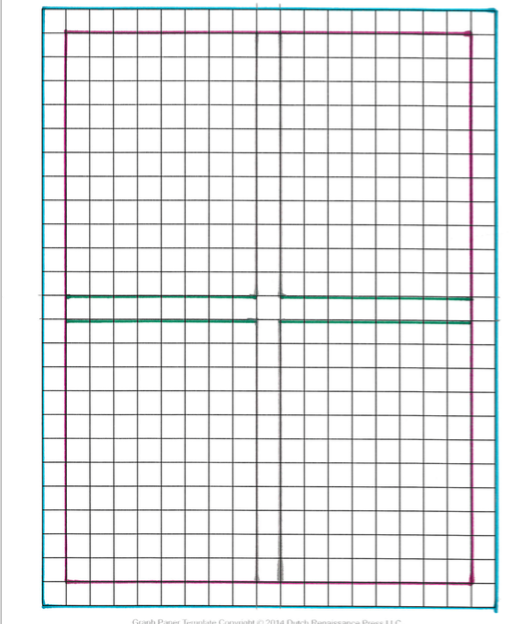 